Leśna Skrzynia Skarbów 2017/2018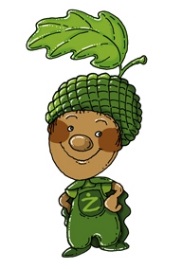 „Czysto w lesie – Czysto w mieście”HARMONOGRAMŚCIEŻKA NR 3TERMINPLACÓWKA19.09-29.09Przedszkole Niepubliczne „Promyczek”ul. Tartaczna 10, Solec Kujawski. Telefon: 52 387 16 662.10-13.10Przedszkole Niepubliczne „Promyczek”ul. Komuny Paryskiej 9, Bydgoszcz. Telefon: 52 362 10 9716.10-27.10Przedszkole Niepubliczne „Wesołe Serduszka”ul. Juliusza Kossaka 72, Bydgoszcz. Telefon: 52 345 82 3630.10-3.11Przedszkole Niepubliczne „Serduszko”ul. Nowa 17, Bydgoszcz. Telefon: 52 519 36 896.11-17.11Przedszkole nr 34 „Mali Odkrywcy”ul. Romana Dmowskiego 11, Bydgoszcz. Telefon: 52 373 19 0020.11- 1.12Przedszkole Niepubliczne „Skrzat”ul. Wiosny Ludów 10, Bydgoszcz. Telefon: 52 363 88 662.01-12.01Przedszkole Niepubliczne „Kolorowe Kredki”ul. Pszczelna 28, Bydgoszcz. Telefon: 503 003 02215.01-26.01Przedszkole Niepubliczne „Kolorowe Nutki u Babci Ani”ul. I. Paderewskiego 2, Bydgoszcz. Telefon: 691 399 18929.01-9.02Przedszkole nr 61 Integracyjneul. Kąkolowa 21, Bydgoszcz. Telefon: 52 361 39 8426.02-9.03Przedszkole nr 9ul. Techników 4, Bydgoszcz. Telefon: 52 361 03 7412.03-23.03Przedszkole nr 70 „Stokrotka”ul.  Przedszkole nr 70, ul. Bielicka 41, Bydgoszcz. Telefon: 52 340-43-799.04-20.04Przedszkole Niepubliczne „Panda”ul. Huculska 8, Bydgoszcz. Telefon: 52 342 24 8323.04-11.05Przedszkole Niepubliczne „4 Pory Roku”ul. Osiedle 76/2, Ciele. Telefon: 882 058 66614.05-25.05Przedszkole Niepubliczne „Przedszkolna Chatka”ul.  Adama Grzymały Siedleckiego 12, Bydgoszcz. Telefon: 52 371 10 5128.05-8.06Przedszkole nr 31ul.  Słoneczna 26, Bydgoszcz. Telefon: 52 373 08 7811.06-22.06